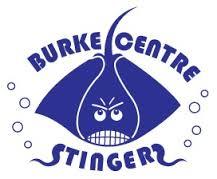 2019 Burke Centre Stingers Summer ScheduleMay 28	*New swimmer evaluations, Commons Pool, Drop in from 5:00 -7:00pmMay 29	*After school practice begins, Commons PoolJune 1 	BCSC Hosts the Officials training/CSL meeting, Saturday, 6:00am-2:00pm at CommonsJune 5 	Stingers New Parent Meeting 4:55pm at Commons Community CenterJune 9 	Time Trials – Stingers Host, Commons PoolJune 14	First day of morning practice, Ponds PoolJune 15 	Saturday Dual Meet AWAY at Cascades RapidsJune 19 	Wednesday Developmental Meet AWAY at Barrington Blue FinsJune 21	Spirit Night at Ponds Pool, 5:00-9:00pmJune 22 	Saturday Dual Meet HOME vs Burke Centre PenguinsJune 26 	Wednesday Developmental Meet AWAY at Chantilly Highlands DolphinsJune  28	Team Pictures and Breakfast at Ponds PoolJune 29 	Saturday Dual Meet HOME vs Ashburn VillageJune 29 	Swim-a-thon, Ponds Pool, 5:00 – 10:00pmJuly 3 		Wednesday Developmental Meet HOME vs Sugarland RunJuly 6 		Saturday Dual Meet AWAY at Franklin FarmJuly 8	 	IM Tough Meet (must qualify to participate)July 10 	Wednesday Developmental Meet AWAY at Ashburn Farm BarracudasJuly 12	Spirit Night at Ponds Pool, 5:00-9:00pmJuly 13 	Saturday Dual Meet AWAY at Arlington Knights of ColumbusJuly 14 	Relay Carnival at Sugarland Run (Optional, Invitational)July 17 	 Wednesday Developmental Meet HOME vs Glen CoveJuly 20 	Divisionals (July 21 rain date) July 21 	*Awards Banquet at Ponds Community Center (July 22nd rain date)July 22- 26	Practice for All Star SwimmersJuly 24	Lollipop Meet, Commons Pool, Stingers HostJuly 27 	All Stars at Cascades (August 3rd​ rain date) For all practice and meet times and locations, please refer to the Stingers Team Unify website calendar.